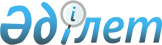 Қазақстан Республикасы Үкіметінің 2009 жылғы 31 желтоқсандағы № 2333 қаулысына өзгерістер мен толықтыру енгізу туралы
					
			Күшін жойған
			
			
		
					Қазақстан Республикасы Үкіметінің 2010 жылғы 21 шілдедегі № 750 Қаулысы. Күші жойылды - Қазақстан Республикасы Үкіметінің 2011 жылғы 24 наурыздағы № 269 Қаулысымен

      Ескерту. Күші жойылды - ҚР Үкіметінің 2011.03.24 № 269 (ресми жарияланған күнінен бастап күнтізбелік он күн өткен соң қолданысқа енгізілсін) Қаулысымен.      Қазақстан Республикасының Үкіметі ҚАУЛЫ ЕТЕДІ:

      1. «Еттің кейбір түрлерін әкелуге арналған тарифтік квоталар көлемін бөлу туралы» Қазақстан Республикасы Үкіметінің 2009 жылғы 31 желтоқсандағы № 2333 қаулысына (Қазақстан Республикасының ПҮАЖ, 2010 ж., № 5, 70-құжат) мынадай өзгерістер мен толықтыру енгізілсін:



      қаулының бүкіл мәтіні бойынша «Индустрия» деген сөз «Экономикалық даму» деген сөздермен ауыстырылсын;



      көрсетілген қаулымен бекітілген оларға қатысты тарифтік квоталар енгізілген еттің кейбір түрлерін әкелуге арналған тарифтік квоталарды бөлу әдісінде:



      11-тармақтағы «Тарифтік квота» деген сөздерден кейін «қажет болған жағдайда» деген сөздермен толықтырылсын;



      көрсетілген қаулымен бекітілген Тәуелсіз Мемлекеттер Достастығына қатысушы елдерден шығарылған және әкелінген етті қоспағанда, етті Қазақстан Республикасының аумағына әкелу үшін тарифтік квоталар көлемін бөлуде:

      0202 СЭҚ ТН кодында:

      мына:

«»      деген жолдар алынып тасталсын;

      0203 СЭҚ ТН кодында:

      мына:

«»      деген жолдар алынып тасталсын.



      2. Осы қаулы қол қойылған күнінен бастап қолданысқа енгізіледі және ресми жариялануға тиіс.      Қазақстан Республикасының

      Премьер-Министрі                                   К. Мәсімов
					© 2012. Қазақстан Республикасы Әділет министрлігінің «Қазақстан Республикасының Заңнама және құқықтық ақпарат институты» ШЖҚ РМК
				оның ішінде:Австралия1 439Аргентина4 349Бразилия2 297Еуропалық одақ1 256басқалары659оның ішінде:Канада1 658Америка Құрама Штаттары4 258Еуропалық одақ1 286басқалары198